Střednědobý výhled rozpočtu obce Otnice pro rok 2021 – 2023 Obec Otnice není zatížena žádnou půjčkou nebo úvěremStřednědobý výhled rozpočtu pro rok 2021 – 2023 je zpracován na základě ustanovení §3 zákona č. 250/2000 Sb., O rozpočtových pravidlech územních rozpočtů.Schváleno zastupitelstvem obce Otnice dne :Vyvěšeno na elektronické úřední desce: 11.2.2020Vyvěšeno na úřední desce: 11.2.2020Sňato: 2.3.2020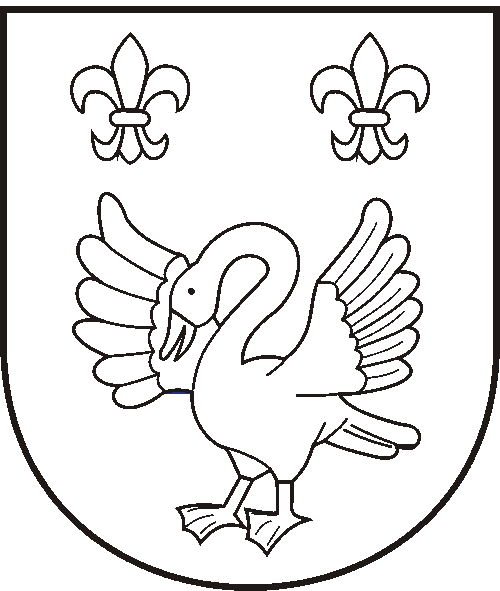     Obec Otnice adresa: Dědina 479   683 54 Otnice                   	tel: 544240018    e-mail: starosta@otnice.cz                       www.otnice.cz202120222023PŘÍJMYDaňové příjmy27 000 000,-27 000 000,-27 000 000,-Nedaňové příjmy3 500 000,-3 500 000,-3 500 000,-Kapitálové příjmy000Přijaté transfery2 000 000,-2 000 000,-2 000 000,-PŘÍJMY CELKEM32 500 000,-32 500 000,-32 500 000,-VÝDAJEBěžné výdaje17 000 000,-17 000 000,-17 000 000,-Kapitálové výdaje14 000 000,-13 000 000,-13 000 000,-VÝDAJE CELKEM31 000 000,-30 000 000,-30 000 000,-Saldo příjmů a výdajů1 500 000,- 2 500 000,-2 500 000,-